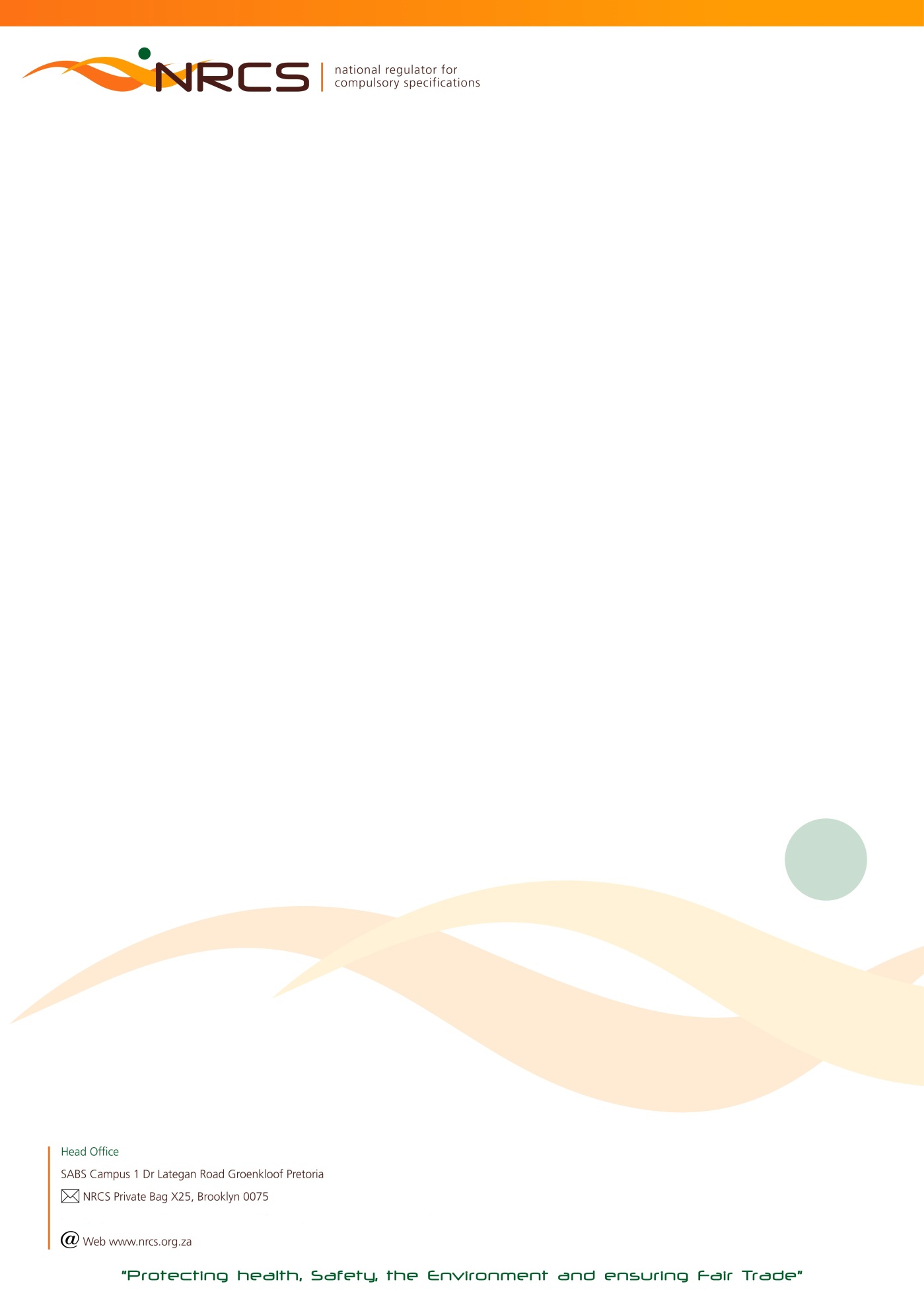 RETURN OF COMMODITIES ON WHICH LEVY IS PAYABLE FOR THE LEVY PERIOD:1 JANUARY 2018 TO 30 JUNE 2018 (18A).  TYPE 5                      DUE DATE:   31 JULY 2018Urgent Attention: Financial / Import / Shipping ManagerIn the interest of public health and safety the Minister of Trade and Industry has approved compulsory specifications for a number of commodities which are administered and maintained by the National Regulator for Compulsory Specifications (NRCS).According to the NRCS Act No 5 of 2008, any person who imports, sells or supplies a commodity, product or service to which a compulsory specification applies, must:keep or supply to the NRCS such records as may be prescribed by the Minister;pay such fees to the NRCS as may be prescribed by the Minister after consultation with the Minister of Finance.Calculation of Levy Payable:Total Quantity Manufactured and/or Imported X Applicable Commodity Tariff.  Quantities are based on manufacture* and/or importation and not on sales. Levy tariffs increase annually and published in the Government Gazette.The return must be completed and signed by a duly authorized signatory within the company.Any manufacturer or importer to whom this return is addressed, is obliged by regulation to COMPLETE AND RETURN it to the NRCS, also in the event of a NIL manufacture* or import.  These returns are required to be completed and returned bi-annually.Please complete both quarters January to March and April to June.If a manufacturer or importer fails to submit the return, the NRCS may estimate the quantity manufactured* or imported and hold the manufacturer or importer liable for the levy so calculated; provided that the payment of a levy on the basis of an estimate shall not absolve the manufacturer or importer from settling in full any additional amount that may be due to the NRCS.Non-submission of the completed return, regardless whether the calculated levy due was indeed transferred (paid) to the NRCS, may result in an administration fee being charged. *The definition of manufacture according to the NRCS Act includes produce, assemble, alter, modify, adapt, convert, process or treat.THE COMPLETED RETURN TOGETHER WITH YOUR PROOF OF PAYMENT FOR THE APPLICABLE LEVY DUE MUST REACH THE NRCS ON OR BEFORE 31 JULY 2018. AN INVOICE CAN ONLY BE PROCESSED ONCE THIS COMPLETED RETURN HAS BEEN RECEIVED.PLEASE RETURN ALL PAGES AS SUBMITTED TO YOU.  PLEASE NOTE THAT CHEQUE AND CASH PAYMENTS ARE NOT ACCEPTED.PLEASE COMPLETE:     I,                                                                                                                                                        (Initials and Surname)acknowledge that I am duly authorized to submit this return on behalf of the above-mentioned manufacturer or importer; andconfirm that the particulars furnished herein are true and correct in every respect for which the amount of R …………………………. is due.NB:  FOR FINAL CALCULATIONS AND BANKING DETAILS OF THE NRCS, PLEASE PROCEED TO THE LAST PAGE OF THIS RETURN. SIGNATURE                                CAPACITY                                                       CELL NUMBER                         DATE                                                                                                                                                                                        AA53/ 7158 – 2018/06/30 nrcs.ptaBU  7158  -  1 January to 30 June 2018 (A)      Type 5                                                                                                                                                                                                                                                   Page  2  of  6 ………..LIGHTERS FOR CIGARETTES, CIGARS AND PIPESFOOTWEARBIOLOGICAL SAFETY CABINETSCOAL / PARAFFIN-BURNING APPLIANCES                                                                                                                                                                                                                                                                               AA53/ 7158 – 2018/06/30 nrcs.ptaBU  7158  -  1 January to 30 June 2018 (A)      Type 5                                                                                                                                                                                                                                                                          Page  3  of  6 ………..FIRE-ARMSTIMBERCEMENT DISINFECTANTS & DETERGENTSNB:  QUANTITY TO BE ROUNDED OFF TO THE NEXT FULL UNIT!!                                                                                                                                                                                                                                                                               AA53/ 7158 – 2018/06/30 nrcs.ptaBU  7158  -  1 January to 30 June 2018 (A)   Type 5                                                                                                                                                                                                                                                                              Page  4  of  6………..PERSONAL PROTECTIVE EQUIPMENT                                                                                                                                                                                                                                                                              	AA53/ 7158 – 2018/06/30 nrcs.ptaBU  7158  -  1 January to 30 June 2018 (A)  Type 5                                                                                                                                                                                                                                                                               Page  5  of  6………..SWIMMING AIDS / LIFE JACKETS                                                                                                                                  SAFETY GLASS / GLAZING MATERIALS                                                                                                                                                                                                                                                                                                                                                     AA53/ 7158 – 2018/06/30 nrcs.ptaBU  7158  - 1 January to 30 June 2018 (A) Type 5                                                                                                                                                                                                                                                                                   Page  6 of  6………. N.  CALCULATION TABLE & BANKING DETAILS			TOTAL LEVY DUE                                        R	                                                      PLUS, DEBIT (IF ANY) BROUGHT FORWARD           R	                       	                                                    LESS CREDIT (IF ANY) BROUGHT FORWARD          R                             	PAYMENT ENCLOSED             R                                                                                                                                               PLEASE DO NOT ADD VAT!IMPORTANT NOTES:The NRCS is not VAT registered (VAT exempted).  All invoice amounts are exclusive of VAT.The NRCS is a Section 3(A) Public Entity and does not have a Company Registration Number.BANKING DETAILS FOR NRCS LEVY PAYMENTS:PAYABLE TO	:  NRCS (NATIONAL REGULATOR FOR COMPULSORY SPECIFICATIONS)BANK		:  ABSAACCOUNT NO	:  40 7216 1682BRANCH		:  BROOKLYNBRANCH CODE	:  335345 or (632005)Method of Payment:Direct deposit or Electronic Transfer (EFT):  Please always quote your JDE Account Number or HEF reference number which appears onthe front page of this returnNB:  Cheque or Cash Payments will not be accepted*Non-submission of this completed levy return regardless of payment to the NRCS bank account will result in an administration fee of R500.00 being charged to your levy accountCompleted Levy Return Forms and Proof of Payment:E- Mail or Fax for the attention of the contact person mentioned belowContact Person: 	Lubabalo Ngamntwini                        Fax to email*: 	086 413 0348Telephone Number:	012 482 8890   email Address: 	Lubabalo.Ngamntwini@nrcs.org.za               Postal Address: 	NRCS		Private Bag X25		Brooklyn  	                             0075                                                                                                                                                                                                                                                                               AA53/ 7158 – 2018/06/30 nrcs.ptaContact Numbers in case of queries:Tel:   012 482 8890 (Lubabalo)          012 482 8903 (John)To ensure the correctness of NRCS records you are requested to supply the following information.To ensure the correctness of NRCS records you are requested to supply the following information.Tel Number/s:                              E-Mail (Accounts):Street AddressPostal Address (if different from the above)CodeDescription of commodityQuantity manufacturedJan to MarchQuantity importedJan to MarchQuantityManufacturedApr to JuneQuantity ImportedApr to JuneTotalUnitTariffLevy payableLevy payable4510Disposable lighters  (for cigarettes, cigars and pipes)      (VC 8076)                                                   100 LightersR 3,214511Refillable lighters    (for  cigarettes, cigars and pipes)     (VC 8076)                                            100 Lighters R 3,21CodeDescription of commodityQuantity manufacturedJan to MarchQuantity importedJan to MarchQuantity Manufactured Apr to JuneQuantity Imported Apr to JuneTotalUnitTariffLevy payable46005Safety Footwear                                                              (VC 9002)1 PairR 0,32CodeDescription of commodityQuantity manufacturedJan to MarchQuantity importedJan to MarchQuantityManufacturedApr to JuneQuantityImportedApr to JuneTotalUnitTariffLevy payableLevy payable5310Microbiological safety cabinets (Classes I, II and III)      (VC 8041)ItemR 4 761,00CodeDescription of commodityQuantity manufacturedJan to MarchQuantity importedJan to MarchQuantityManufactured Apr to JuneQuantity ImportedApr to JuneTotalUnitTariffLevy payableLevy payable8110Coal-burning stoves and heaters                                       (VC 8034)ItemR 152,548120Non-pressure paraffin stoves and heaters                         (VC 9089)ItemR 2,798130Pressurized  paraffin fueled appliances                           (VC 9093)ItemR 2,79CodeDescription of commodityQuantity manufacturedJan to MarchQuantity importedJan to MarchQuantityManufacturedApr to JuneQuantityImportedApr to JuneTotalUnitTariffLevy payableLevy payable8310.22 Rim fire arms                                                                 (VC 8028)ItemR 12,098311Revolvers                                                                             (VC 8028)ItemR 18,318312Centre fire rifles and  pistols                                                (VC 8028)ItemR 18,318313Double-barrel shotguns                                                        (VC 8028)ItemR 18,318314Single-barrel shotguns                                                          (VC 8028)ItemR 15,588315All types of replacement barrels                                           (VC 8028)ItemR 12,098316Modified rim- and center fire rifles, revolvers and  pistols  (VC 8028)ItemR 23,798317Modified double-barrel shotguns                                         (VC 8028)ItemR 23,798318Modified single-barrel shotguns                                           (VC 8028)ItemR 21,97CodeDescription of commodityQuantity manufacturedJan to MarchQuantity importedJan to MarchQuantity manufacturedApr to JuneQuantityImportedApr to JuneTotalUnitTariffLevy payableLevy payable47105Preservative Treated Timber                                            (VC 9092)                                                Per  1 m³ R 1,20CodeDescription of commodityQuantity manufacturedJan to MarchQuantity importedJan to MarchQuantityManufacturedApr to JuneQuantity ImportedApr to JuneTotalUnitTariffLevy payableLevy payable8400Cement                                                                                (VC 9085)Per MetricTonR 0,20CodeDescription of commoditiesQuantity ManufacturedJan to MarchQuantity ImportedJan to MarchQuantity ManufacturedApr to JuneQuantityImportedApr to JuneTotalUnitTariffLevy payableLevy payable8700Disinfectants and Detergent-disinfectants                           (VC 8054)100 liters or 100 kgR 6,59CodeDescription of commoditiesQuantity manufacturedJan to MarchQuantityImportedJan to MarchQuantityManufacturedApr to JuneQuantity importedApr to JuneTotalUnitTariffLevy payableLevy payable8280Gas filters and combined filters     (SANS 54387)       (VC 8072)ItemR 0,3682802Filters for connection by means of breathing hoses to face pieces                                                          (SANS 275   )         (VC 8072)                                                                                                                                                                                                            ItemR 0,368281Full-face masks                              (SANS 50136)         (VC 8072)ItemR 11,338282Half masks and quarter masks       (SANS 50140)        (VC 8072)ItemR 1,358283Filtering half masks to protect against particles                                                         (SANS 50149)        (VC 8072)ItemR 0,1382830Valve filtering half masks to protect against gases or gases and particles                                          (SANS 50405)      (VC 8032)ItemR 7,308284Half mask without inhalation valves and with separable filters to protect against gases or gases and particles or particles only                                                           (SANS 51287)        (VC 8072)                                                                                                      ItemR 1,358285Particle filters                               (SANS 50143)        (VC 8072)ItemR 0,288290Powered filtering devices incorporating a helmet or a hood                                                                   (SANS 12941)        (VC 8072)ItemR 118,5082900Power assisted filtering devices incorporating full face masks, half masks or quarter masks        (SANS 12942)       (VC 8072)ItemR 118,508291Compressed air line breathing apparatus for use with demand valve for use with a full face mask  (SANS 54593-1)  (VC 8072)                                                        ItemR 74,8582910Continuous flow compressed air line breathing apparatus                                                         (SANS 54594)     (VC 8072)ItemR 74,8582912Compressed air line breathing apparatus with demand valve for use with a half mask at positive pressure                                                         (SANS 54593-2) (VC 8072)Item   R 74,858292Fresh air hose breathing apparatus for use with full face mask, half mask or mouthpiece assembly  (SANS 50138)      (VC 8072)ItemR 74,8582920Powered fresh air hose breathing apparatus incorporating a hood                                                          (SANS 50269)       (VC 8072)                                                                ItemR 74,858293Self-contained closed-circuit breathing apparatus of the compressed oxygen or compressed oxygen-nitrogen type                                                        (SANS 50145)         (VC 8072)ItemR 1 116,008294Self-contained open-circuit compressed air breathing apparatus                                                         (SANS 50137)        (VC 8072)                                             ItemR 163,578295Self-contained closed-circuit breathing apparatus for escape apparatus                                       (SANS 53794)       (VC 8072)ItemR 145,9382951Self-contained open-circuit compressed air breathing apparatus with full face mask or mouthpiece assembly for escape                                                            (SANS 50402)        (VC 8032)                                                        Item  R 224,5082952Filtering devices with hood for self-rescue from fire                                                        (SANS 50403)       (VC 8032)ItemR 30,4882953Filter self-rescuers for protection against carbon monoxide                                                         (SANS 50404)      (VC 8032)ItemR 15,2482955Compressed air escape apparatus with a hood                                                         (SANS 51146)      (VC 8032)Item R 191,00CodeDescription of commoditiesQuantity manufacturedJan to MarchQuantity importedJan to MarchQuantityManufacturedApr to JuneQuantityImportedApr to JuneTotalUnitTariffLevy payableLevy payable4310Swimming aids that are carried or worn on the body                                                              (SANS 53138-1)    (VC 8032)                                                                                                                                                       ItemR 0,264312Swim seats                                    (SANS 53138-3)    (VC 8032) ItemR 0,614314Buoyancy aids (level 50)             (SANS 12402-5)    (VC 8032) ItemR 7,354315Special purpose buoyancy aids     (SANS 12402-6)    (VC 8032)ItemR 7,354313Lifejackets for inland / close to shore conditions (level 100)                                                        (SANS 12402-4)     (VC 8032)                                                                                         ItemR 14,6943131Lifejackets for offshore conditions (level 150)                                                                  (SANS 12402-3)     (VC 8032)                                                                                                                                                                                                                                                                                                                                                                                                                                                          ItemR 14,6943132Lifejackets for extreme offshore conditions (level 275)                                                        (SANS 12402-2)     (VC 8032)ItemR 14,6943133Lifejackets for seagoing ships        (SANS 12402-1)     (VC 8032)ItemR 14,6943134Special Purpose lifejackets            (SANS 12402-6)     (VC 8032)ItemR 14,69CodeDescription of commoditiesQuantity manufacturedJan to March QuantityImportedJan to MarchQuantitymanufactured  Apr to JuneQuantityImportedApr to JuneTotalUnitTariffLevy payableLevy payable4400Safety glass and other safety glazing material            (VC 9003)Per 1 m2R 0,21